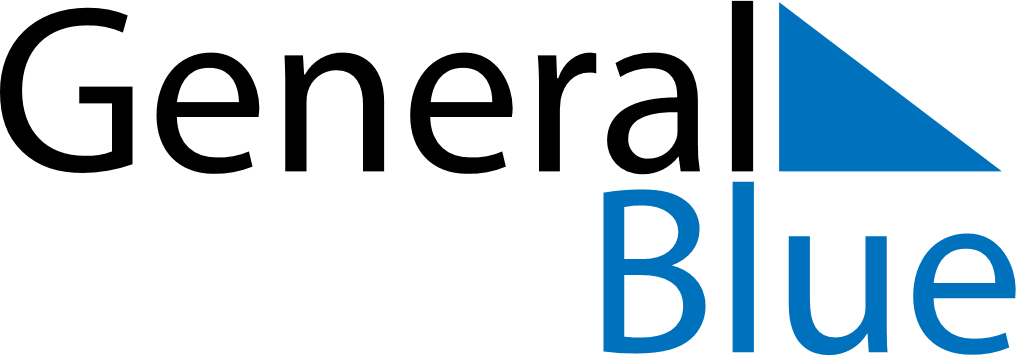 October 2024October 2024October 2024October 2024October 2024October 2024Arrasate / Mondragon, Basque Country, SpainArrasate / Mondragon, Basque Country, SpainArrasate / Mondragon, Basque Country, SpainArrasate / Mondragon, Basque Country, SpainArrasate / Mondragon, Basque Country, SpainArrasate / Mondragon, Basque Country, SpainSunday Monday Tuesday Wednesday Thursday Friday Saturday 1 2 3 4 5 Sunrise: 8:07 AM Sunset: 7:51 PM Daylight: 11 hours and 44 minutes. Sunrise: 8:08 AM Sunset: 7:50 PM Daylight: 11 hours and 41 minutes. Sunrise: 8:09 AM Sunset: 7:48 PM Daylight: 11 hours and 38 minutes. Sunrise: 8:10 AM Sunset: 7:46 PM Daylight: 11 hours and 35 minutes. Sunrise: 8:11 AM Sunset: 7:44 PM Daylight: 11 hours and 32 minutes. 6 7 8 9 10 11 12 Sunrise: 8:13 AM Sunset: 7:43 PM Daylight: 11 hours and 29 minutes. Sunrise: 8:14 AM Sunset: 7:41 PM Daylight: 11 hours and 27 minutes. Sunrise: 8:15 AM Sunset: 7:39 PM Daylight: 11 hours and 24 minutes. Sunrise: 8:16 AM Sunset: 7:37 PM Daylight: 11 hours and 21 minutes. Sunrise: 8:17 AM Sunset: 7:36 PM Daylight: 11 hours and 18 minutes. Sunrise: 8:18 AM Sunset: 7:34 PM Daylight: 11 hours and 15 minutes. Sunrise: 8:20 AM Sunset: 7:32 PM Daylight: 11 hours and 12 minutes. 13 14 15 16 17 18 19 Sunrise: 8:21 AM Sunset: 7:31 PM Daylight: 11 hours and 9 minutes. Sunrise: 8:22 AM Sunset: 7:29 PM Daylight: 11 hours and 6 minutes. Sunrise: 8:23 AM Sunset: 7:27 PM Daylight: 11 hours and 4 minutes. Sunrise: 8:24 AM Sunset: 7:26 PM Daylight: 11 hours and 1 minute. Sunrise: 8:26 AM Sunset: 7:24 PM Daylight: 10 hours and 58 minutes. Sunrise: 8:27 AM Sunset: 7:22 PM Daylight: 10 hours and 55 minutes. Sunrise: 8:28 AM Sunset: 7:21 PM Daylight: 10 hours and 52 minutes. 20 21 22 23 24 25 26 Sunrise: 8:29 AM Sunset: 7:19 PM Daylight: 10 hours and 50 minutes. Sunrise: 8:30 AM Sunset: 7:18 PM Daylight: 10 hours and 47 minutes. Sunrise: 8:32 AM Sunset: 7:16 PM Daylight: 10 hours and 44 minutes. Sunrise: 8:33 AM Sunset: 7:15 PM Daylight: 10 hours and 41 minutes. Sunrise: 8:34 AM Sunset: 7:13 PM Daylight: 10 hours and 39 minutes. Sunrise: 8:35 AM Sunset: 7:12 PM Daylight: 10 hours and 36 minutes. Sunrise: 8:37 AM Sunset: 7:10 PM Daylight: 10 hours and 33 minutes. 27 28 29 30 31 Sunrise: 7:38 AM Sunset: 6:09 PM Daylight: 10 hours and 30 minutes. Sunrise: 7:39 AM Sunset: 6:07 PM Daylight: 10 hours and 28 minutes. Sunrise: 7:40 AM Sunset: 6:06 PM Daylight: 10 hours and 25 minutes. Sunrise: 7:42 AM Sunset: 6:05 PM Daylight: 10 hours and 22 minutes. Sunrise: 7:43 AM Sunset: 6:03 PM Daylight: 10 hours and 20 minutes. 